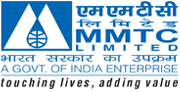 A Govt. of India EnterpriseTouching Lives, adding value(Core-1, SCOPE Complex, 7, Institutional Area, Lodi Road)New Delhi – 110 003 (India)Tel.  NO. 011-24381520/ Fax No: 011-24364105E-mail: abhay@mmtclimited.comNo.: MMTC/STEEL/SB/PC/2014-15/07    		           	Date: 20.01.2015              	PRICE CIRCULARSUB:-SALE PRICE OF 9,556 MT OF CON CAST STEEL BILLETS ON EX-NINL PLANT BASIS. THE EX-PLANT PRICE OF CONCAST STEEL BILLETS HAS BEEN FIXED AS FOLLOWS:Rs. 27,000/- PMT (EX-NINL PLANT) FOR BILLETS OF 150MM X 150 MM X 9-12 MTRS LENGTH CONFIRMING TO CHEMICAL COMPOSITION AS ENUMERATED BELOW AT SL.NO.4.Rs. 27,300/- PMT (EX-NINL PLANT) FOR BILLETS OF 150MM X 150 MM X 6 MTRS LENGTH CONFIRMING TO CHEMICAL COMPOSITION AS ENUMERATED BELOW AT SL.NO.4. BILLETS SHALL BE CUT INTO 6 MTRS LENGTH MANNUALLY AND STAMP OF NINL FOR CLEAR IDENTIFICATION OF BILLET SHALL BE PRINTED ON IT.THE BILLETS WOULD BE SOLD ON BASIC PRICE EX-PLANT AGAINST 100% ADVANCE PAYMENT THROUGH FUND TRANSFER / DD/ RTGS IN THE ACCOUNT OF MMTC LTD. FOLLOWED BY ISSUANCE OF DELIVERY ORDER (DO) / DELIVERY INSTRUCTION (DI) TO PLANT.MINIMUM LIFTING WILL BE 250 MTS (+/- 5%) WITH OPTION OF SELECTING FROM EACH LOT OR COMBINATION OF LOTS AS PER DETAILS PLACED AT SL.NO.4. PART LIFTING FROM EACH LOT IS ALSO PERMITTED. HOWEVER, BEFORE BOOKING QUANTITY, CUSTOMERS ARE REQUESTED TO KINDLY CONTACT R.O. BBSR FOR CONFIRMING SPECIFICATION AND SIZE OF BILLET.CHEMICAL COMPOSITION ALONGWITH QUANTITY DETAILS OF CONCAST STEEL BILLETS OFFERED THROUGH PRICE CIRCULAR IS PLACED BELOW.CROSS SECTION: 150 MM X 150 MM X 9-12 METER LENGTH AND OPTION OF GETTING 6 MTR LENGTH ALSO.  IT MAY ALSO PLEASE BE NOTED THAT OUT OF 9556 MTS OF BILLETS, APPROX. 6000 MT IS AVAILABLE FOR 9-12 MTS LENGHT AND APPROX. 3000 MT IS AVAILABLE FOR 6 MTS LENGTH.SALE WILL BE MADE ON FIRST CUM FIRST SERVE BASIS ON RECEIPT OF 100% PAYMENT IN MMTC ACCOUNT.THE MATERIAL BOOKED SHALL HAVE TO BE LIFTED WITHIN ONE MONTH OF THE ISSUANCE OF DELIVERY ORDER/DELIVERY INSTRUCTIONS BY MMTC.THE ABOVE PRICE IS EXCLUSIVE OF EXCISE DUTY, SALES TAX, FREIGHT AND OTHER STATUTORY DUTIES/TAXES ETC. AND SAME SHALL BE BORNE BY THE BUYER.QUANTITIES WILL BE SOLD SUBJECT TO RE-CONFIRMATION BY MMTC. DESPATCH OF MATERIAL BY BOTH ROAD AND RAKE. FOR SALE WITHIN THE STATE OF ODISHA, MMTC WILL ISSUE SALE INVOICES TO THE PARTIES.FOR SALE OUTSIDE THE STATE OF ODISHA, NINL WILL ISSUE SALE INVOICE DIRECTLY TO THE PARTY. MMTC, REGIONAL OFFICE BHUBANESWAR WILL COLLECT PAYMENT ON BEHLAF OF NINL AND THEN WILL ISSUE INSTRUCTIONS TO NINL FOR THE SAME. MMTC SHALL COLLECT SECURITY/C- FORM, FORM- 27 (C) FROM THE PARTY IN FAVOUR OF NINL. SECURITY @ 6% SEPARATELY CAN BE GIVEN IN THE FORM OF CASH / BANK GUARANTEE.THE ANALYSIS REPORT ON THE QUALITY OF CC MS BILLETS FURNISHED BY NINL IS FINAL AND BINDING ON THE BUYER.NO CLAIM AFTER DISPATCH OF BILLETS FROM NINL PLANT SHALL BE ENTERTAINED BY SELLER AS LONG AS MATERIAL SUPPLIED BY NINL IS CONFORMING TO THE SPECIFICATION MENTIONED ABOVE AND TEST CERTIFICATE ISSUED BY NINL. 14. THE ABOVE PRICE IS VALID UPTO 30TH JANUARY, 2015.15. MMTC RESERVES THE RIGHT TO WITHDRAW / REVIEW THIS PRICE CIRCULAR AT ANY TIME WITHOUT ASSIGNING ANY REASON. 16. THE PRICE SHALL BE TREATED AS FIRM IRRESPECTIVE OF THE PRICE PREVAILING ON THE DAY OF ACTUAL DELIVERY.17. CONTACT PERSONS REGION-WISE:-R.O. BHUBANESWAR: MR. R.N. MARANDI, AGM, PH. NO. 0674-2544783, MOB NO. : 9437019341.R.O. KOLKATTA   : MR. MALAY CHOWDHURY, SR. MGR.  PH.NO. 033-22314858, MOB NO: 9830699720.R.O. HYDREBAD   : MRS. LAKSHMI SUNDARAM, DGM.  PH.NO. 040-27725407, MOB NO: 8332910803.(ABHAY KUMAR) DY. GENERAL MANAGER (STEEL)LOT NOGRADEC %Mn %S %P %QUANTY (MT)1IS 2830:20120.17-0.230.7-1.100.05 Max0.05 Max79982IS 2831:20120.25 Max1.25 Max0.055 Max0.060 Max1558TOTALTOTALTOTALTOTALTOTALTOTAL9556